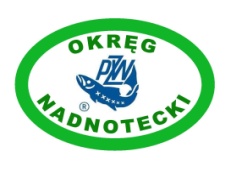 Protokół klasyfikacji indywidualnej Zawodów spławikowe kadetów U15  o „Puchar Koszyc„Zorganizowanych przez: Koło PZW Gwda PiłaRozegranych w dniu   21.09.2019 r.  na Zalew Koszyce IISędzia Sekretarz								       Sędzia   Główny           						                                          Józef Jeziorski								Zbigniew Gogoliński             							                                 L.p.Nazwisko i ImięKołoNrstanowiskaWaga/punkty/MiejsceAntecki  KacperNafta*240451Mandelke  Kacper Piła Podlasie*1029152Biedroń  Nikola Kaczory *516653Szczepański  OskarPila Podlasie*316204Maćkowiak  EmilNafta*913805Marcińczyk  KornelKaczory*611806Wieczorek PatrycjaZłota Kaczka*17657Mrcińczyk NikodemKaczory*76158Dyl MateuszWyrzysk*85909Weyer WiktoriaKaczory*449010Paviglianti  AntonioKaczory*--NK